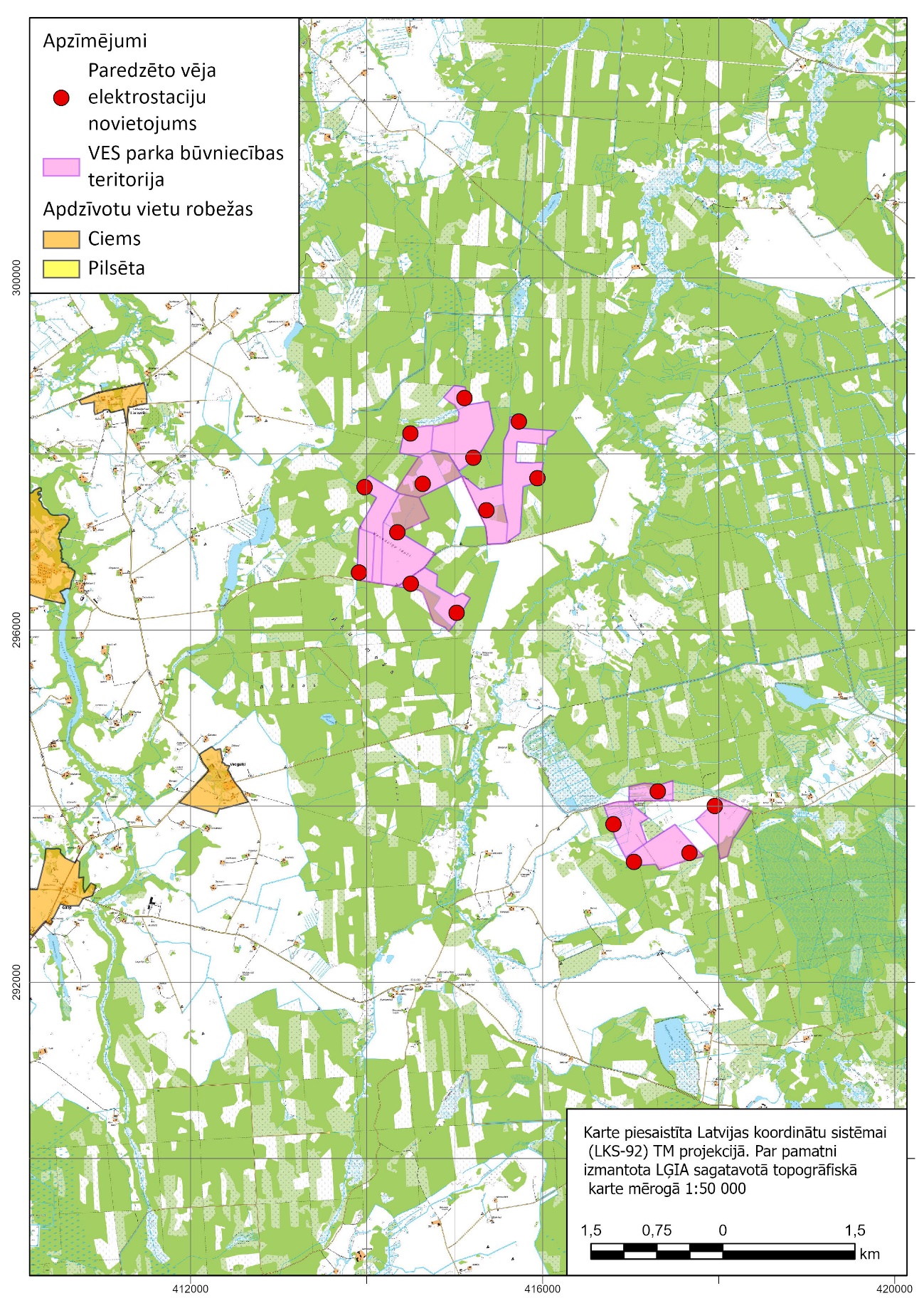 1. attēls. Plānotā vēja elektrostaciju parka „BRVE” novietojums